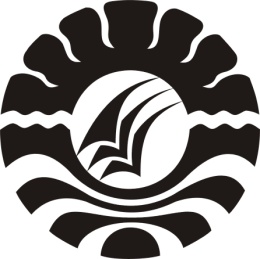 ELEKTRONIK TUGAS AKHIRPENERAPAN METODE KELOMPOK INTERAKTIF  DALAM MENINGKATKAN HASIL BELAJAR SISWA PADA MATAPELAJARAN PKN KELAS V SDN 85 CACALEPPENGKECAMATAN  LILIRIAJA KABUPATEN SOPPENGMUSRAPROGRAM STUDI PENDIDIKAN GURU SEKOLAH DASARFAKULTAS ILMU PENDIDIKANUNIVERSITAS NEGERI MAKASSAR2014PENERAPAN METODE KELOMPOK INTERAKTIF  DALAM MENINGKATKAN HASIL BELAJAR SISWA PADA MATAPELAJARAN PKN KELAS V SDN 85 CACALEPPENGKECAMATAN  LILIRIAJA KABUPATEN SOPPENGELEKTRONIK TUGAS AKHIRDiajukan untuk Memenuhi Sebagian Persyaratan Guna Memperoleh Gelar Sarjana Pendidikan pada Program Studi Pendidikan Guru Sekolah Dasar Fakultas Ilmu Pendidikan Universitas Negeri MakassarOleh:MUSRANIM. 1247044020PROGRAM STUDI PENDIDIKAN GURU SEKOLAH DASARFAKULTAS ILMU PENDIDIKANUNIVERSITAS NEGERI MAKASSAR2014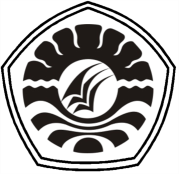 PERSETUJUAN PEMBIMBINGElektronik Tugas Akhir (e-TA) dengan judul Penerapan Metode Kelompok Interaktif  dalam Meningkatkan Hasil Belajar Siswa pada Mata Pelajaran PKn Kelas V SDN 85 Cacaleppeng Kecamatan  Liliriaja Kabupaten Soppeng. Atas nama:Nama		: MusraNIM 		: 1247044020Prodi 		: Pendidikan Guru Sekolah Dasar (PGSD) Fakultas 	: Ilmu PendidikanSetelah diperiksa dan diteliti, naskah e-TA ini telah memenuhi syarat untuk diujikan.Makassar,     Juli 2014Pembimbing I	Pembimbing IIDrs. Lutfi B, M.Kes	Dra. Dwiyatmi Sulasminah, M.PdNIP. 19581231 198403 1 013                          	NIP. 19631130 198903 2 002Disahkan,Ketua Prodi PGSD FIP UNMAhmad Syawaluddin, S.Kom, M.PdNIP. 19741025 200604 1 001PERNYATAAN KEASLIAN e-TASaya yang bertanda tangan di bawah ini:Nama			: MusraNIM			: 1247044020Jurusan		: Pendidikan Guru Sekolah DasarJudul Skripsi	:	Penerapan Metode Kelompok Interaktif dalam Meningkatkan Hasil Belajar Siswa pada Mata Pelajaran PKn Kelas V SDN 85 Cacaleppeng Kecamatan  Liliriaja Kabupaten SoppengMenyatakan dengan sebenar-benarnya bahwa e-TA yang saya tulis ini benar merupakan hasil karya saya sendiri dan bukan merupakan pengambilalihan tulisan atau pikiran orang lain yang saya akui sebagai hasil tulisan atau pikiran sendiri.Apabila di kemudian hari terbukti atau dapat dibuktikan bahwa e-TA ini hasil jiplakan, maka saya bersedia menerima sanksi atas perbuatan tersebut sesuai ketentuan yang berlaku.Makassar,   Juli 2014Yang membuat pernyataan;MusraNIM. 1247044020MOTTOMustahil semua orang akan menyukai kitaWalau kita berbuat baik semaksimal mungkin.Tak usah aneh dan kecewa, terus saja berbuat yang terbaikKarena itulah yang kembali kepada kita.(Aa Gym)Kuperuntukkan kepada kedua Orang tuaku, Beserta segenap keluarga dan teman-temanku.ABSTRAKMusra, 2014. Penerapan Metode Kelompok Interaktif dalam Meningkatkan Hasil Belajar Siswa pada Mata Pelajaran PKn Kelas V SDN 85 Cacaleppeng Kecamatan  Liliriaja Kabupaten Soppeng. Skripsi dibimbing oleh Drs. Lutfi B, M.Kes dan      Dra. Dwiyatmi Sulasminah, M.Pd. Program Studi Pendidikan Guru Sekolah Dasar. Fakultas Ilmu Pendidikan. Universitas Negeri Makassar.Penelitian ini mengkaji tentang peningkatan hasil belajar siswa melalui Penerapan Metode Kelompok Interaktif pada Mata Pelajaran PKn kelas V SDN 85 Cacaleppeng Kabupaten Soppeng. Rumusan Masalah penelitian ini adalah bagaimanakah Penerapan Metode Kelompok Interaktif dalam meningkatkan hasil belajar siswa pada mata pelajaran PKn kelas V SDN 85 Cacaleppeng Kabupaten Soppeng. Tujuan Penelitian ini  untuk mendeskripsikan penerapan metode kelompok interaktif dalam meningkatkan hasil belajar siswa pada mata pelajaran PKn kelas V SDN 85 Cacaleppeng Kabupaten Soppeng. Manfaat penelitian ini terbagi dua yaitu manfaat teoretis dan manfaat praktis. Secara teoretis yaitu dapat dijadikan dasar dan acuan penelitian dan juga dapat dijadikan referensi atau sumbangan yang bernilai positif dalam rangka memberi perbaikan pembelajaran atau informasi yang berguna khususnya di SD. Secara praktis guru dan peneliti, melakukan perbaikan peningkatan dan perubahan kearah yang lebih baik serta menjadi guru kreatif dan inovatif dalam proses PBM. Pendekatan yang digunakan dalam penelitian ini adalah pendekatan kualitatif. Jenis penelitian ini adalah penelitian tindakan kelas  meliputi tahap perencanaan, pelaksanaan tindakan, observasi dan refleksi. Pelaksanaan penelitian ini difokuskan pada dua aspek yaitu penerapan metode kelompok interaktif dan hasil belajar siswa. Subjek penelitan ini adalah guru dan siswa kelas V SDN 85 Cacaleppeng Kabupaten Soppeng yang berjumlah 19 orang. Teknik pengumpulan data melalui observasi, tes, dan dokumentasi. Hasil observasi  tindakan siklus I dan siklus II diamati selama proses pelaksanaan tindakan dan setelah tindakan. Fokus pengamatan adalah tindakan guru dan siswa dengan menggunakan lembar observasi. Hasil yang diperoleh dari penggunaan metode kelompok interaktif menunjukkan bahwa ada peningkatan yang berarti baik pada aktivitas guru maupun siswa pada saat proses belajar maupun hasil belajar. Pada setiap siklus yang dilaksanakan hasil yang diperoleh mengalami peningkatan dari siklus ke siklus. Pelaksanaan siklus satu belum mencapai ketuntasan maksimal (kualifikasi rendah) dan pada siklus dua sudah mengalami peningkatan (kualifikasi baik). Kesimpulan penelitian ini adalah dengan menggunakan metode kelompok interaktif dapat meningkatkan hasil belajar pada siswa kelas V SD Negeri 85 Cacaleppeng Kecamatan Liliriaja Kabupaten Soppeng.PRAKATABismillahirahmanirahimMaha Besar dan Maha Suci Allah SWT, segala puji bagi-Nya yang telah memberikan limpahan rahmat dan nikmat kepada penulis. Sholawat dan salam semoga tercurah kepada junjungan Nabiyullah Muhammad SAW beserta keluarga dan para sahabatnya yang telah memberi petunjuk menuju jalan cahaya untuk menggapai Ridho-Nya. Kerja Keras, doa dan tawakkal mengiringi langkah penulis dalam menyusun E-TA ini, dan suatu kesyukuran saat E-TA ini rampung. Penulis menyadari sepenuhnya bahwa E-TA ini dapat diselesaikan, tak lepas dari adanya bantuan dan kerjasama yang baik dari berbagai pihak.Dalam penyusunan e-TA ini, penulis mendapat banyak hambatan. Untuk itu, penulis menghaturkan terima kasih kepada Drs. Lutfi B, M.Kes selaku pembimbing I dan Dra. Dwiyatmi Sulasminah, M.Pd selaku pembimbing II yang telah membimbing penulis dalam penyelesaian tugas akhir ini. Terima kasih dan penghargaan disampaikan pula kepada: Prof. Dr. H. Arismunandar, M.Pd selaku Rektor Universitas Negeri Makassar yang telah memberikan izin kepada penulis untuk mengikuti pendidikan pada Program Studi Pendidikan Guru Sekolah Dasar Fakultas Ilmu Pendidikan. Prof. Dr. H. Ismail Tolla, M.Pd selaku Dekan Fakultas Ilmu Pendidikan, Drs. M. Ali Latif Amri, M.Pd selaku Pembantu Dekan I, Drs. Andi Mappincara, M.Pd selaku Pembantu Dekan II,  Drs. Muh. Faisal, M.Pd selaku Pembantu Dekan III yang telah mengizinkan, memberikan kesempatan kepada penulis untuk melaksanakan penelitian dan menyediakan fasilitas yang dibutuhkan selama perkuliahan.Ahmad Syawaluddin, S.Kom, M.Pd dan Muhammad Irfan S.Pd, M.Pd selaku ketua dan sekretaris Prodi PGSD Fakultas Ilmu Pendidikan atas fasilitas yang diberikan kepada penulis selama menempuh pendidikan di PGSD FIP UNM. Dosen Pengajar Pendidikan Guru Sekolah Dasar Fakultas Ilmu Pendidikan Universitas Negeri Makassar yang telah memberikan bekal ilmu pengetahuan kepada penulis. Hermawati, S. Pd selaku Kepala Sekolah SD Negeri 85 Cacaleppeng Kabupaten Soppeng, yang telah memberikan izin kepada penulis untuk melakukan penelitian ini.Wirdayani, S. Pd selaku rekan mengajar di SD Negeri 85 Cacaleppeng yang telah bersedia menjadi pengajar sehingga penelitian dapat berjalan dengan lancar.Kedua orang tua (alm) tercinta atas didikan yang penuh kasih sayang semasa hidupnya. Semoga Allah SWT memberikan tempat yang layak disisi-Nya.Teruntuk juga kepada semua keluarga besarku, sahabat-sahabatku, serta rekan-rekan guru SD Negeri 85 Cacaleppeng terima kasih atas doa dan dukungannya selama ini. Semoga Allah SWT melimpahkan rahmat dan kemuliaan kepada kita semua.Akhirnya penulis hanya mampu berdoa mudah-mudahan Allah SWT memberikan yang terbaik untuk kita semua dan apa yang kita lakukan bernilai ibadah di sisi- Nya. Amin.Makassar, 		2014 							Penulis DAFTAR ISIHalamanHALAMAN JUDUL                                                                                                 		iHALAMAN PERSETUJUAN PEMBIMBING                                                        		iiHALAMAN KEASLIAN e-TA                                                                                		iiiMOTTO                                                                                                                     		ivABSTRAK                                                                                                                 		vPRAKATA                                                                                                                		viDAFTAR ISI                                                                                                             		ixDAFTAR TABEL                                                                                                     		xiDAFTAR GAMBAR                                                                                                 		xiiDAFTAR LAMPIRAN                                                                                             		xiiiBAB I	PENDAHULUAN                                                                                   		1Latar Belakang Masalah                                                                    		1Rumusan Masalah                                                                              		4Tujuan Penelitian                                                                               		4Manfaat Hasil Penelitian                                                                    		5BAB II	KAJIAN PUSTAKA, KERANGKA PIKIR, DAN HIPOTESIS            		6Kajian Pustaka                                                                                   		6Metode Kelompok Interaktif                                                        		6Hasil Belajar                                                                                		11Hakikat Pembelajaran PKn                                                          		15Kerangka Pikir                                                                                   		20Hipotesis Tindakan                                                                            		22BAB III	METODE PENELITIAN                                                                        		23Pendekatan dan Jenis Penelitian                                                        		23Fokus Penelitian                                                                                 		24Setting dan Subjek Penelitian                                                            		24Prosedur Penelitian                                                                            	 	25Teknik Pengumpulan Data                                                                		28Teknik Analisis Data dan Indikator Keberhasilan                             		29BAB IV	HASIL PENELITIAN DAN PEMBAHASAN                                       		31Hasil Penelitian                                                                                  		31Pembahasan                                                                                       		42BAB V	KESIMPULAN DAN SARAN                                                               		49Kesimpulan                                                                                        		49Saran                                                                                                  		50DAFTAR PUSTAKALAMPIRANRIWAYAT HIDUPDAFTAR TABELNomor		Nama Tabel					   	              HalamanTabel 3.1	Tabel Indikator Keberhasilan                                                             		30Tabel 4.1	Kategori Hasil Belajar Tes Siklus I                                                   		37Tabel 4.2	Kategori Hasil Belajar Tes Siklus II                                                  		42DAFTAR GAMBARNomor	Judul                                                                                    	    HalamanGambar 2.1	Skema Kerangka Pikir                                                                       		21Gambar 3.1	Alur Penelitian Tindakan Kelas                                                         		26DAFTAR LAMPIRANNomor	Judul								  Halaman	1	RPP Siklus I Pertemuan I                                                                   		53	2	Lembar Kerja Siswa Siklus I Pertemuan I                                         		59	3	RPP Siklus I Pertemuan II                                                                 		63	4	Lembar Evaluasi Siswa Siklus I                                                        		69	5	Lembar Evaluasi Siswa Siklus I                                                        		70	6	Lembar Evaluasi Siswa Siklus I                                                        		71	7	Lembar Kerja Siswa Siklus I Pertemuan II                                       		72	8	Hasil Tes Siklus I                                                                               		76	9	Pedoman Observasi Aktivitas Belajar Siswa                                       	77		10	Pedoman Observasi Aktivitas Mengajar                                           		79	11	RPP Siklus II Pertemuan I                                                                 		80	12	Lembar Kerja Siswa Siklus II Pertemuan I                                        		85	13	RPP Siklus II Pertemuan II                                                                		89	14	Lembar Evaluasi Siswa Siklus II                                                       		94	15	Lembar Evaluasi Siswa Siklus II                                                       		95	16	Lembar Evaluasi Siswa Siklus II                                                       		96	17	Lembar Kerja Siswa Siklus II Pertemuan II                                      		97	18	Hasil Tes Siklus II                                                                              		101	19	Pedoman Observasi Aktivitas Belajar Siswa                                     		102		20	Pedoman Observasi Aktivitas Mengajar                                           		104	21	Rekapitulasi Hasil Tes Siswa Siklus I dan II                                     		105	22	Persuratan                                                                                          		106	23	Surat Keterangan                                                                               		109